政府采购操作手册基本设置操作系统设置1、xp系统需要安装netframework3.52、windows7系统自带netframework3.5（包括2.0和3.0）3、windows10系统需要另外安装netframework3.5。驱动和招投标工具更新通知供应商应及时下载和更新最新的驱动和招投标工具，弃用老版本的工具，否则将会导致投标失败。通知链接：http://218.4.45.172:8086/cssfzx/032001/032001001/20180413/c0af8b9d-b502-4e23-9d1e-0f0f7574f502.html驱动、投标文件制作工具、招标文件制作工具：http://218.4.45.172:8086/cssfzx/032004/032004002/20191024/6c5cc05b-2135-47ac-98dc-6a27a0a5f07c.html详细下载地址：招投标CA驱动下载：https://download.bqpoint.com/download/downloaddetail.html?SourceFrom=Ztb&ZtbSoftXiaQuCode=010118&ZtbSoftType=DR招标文件制作工具下载：https://download.bqpoint.com/download/downloaddetail.html?SourceFrom=Ztb&ZtbSoftXiaQuCode=010204&ZtbSoftType=zballinclusive2019/01/14 16:19:12 周一投标文件制作工具操作视频：https://college.bqpoint.com/college/collegewatchdetail.html?ClassGuid=596a5a05-8ed3-445d-bc8f-c88deede0d1c需要注册以后才能观看。2019/03/20 17:08:08 周三不见面开标直播驱动https://download.bqpoint.com/download/downloadprodetail.html?SourceFrom=Down&SoftGuid=55aa4e06-c384-4005-bcb9-48932d410fd4&_dialogId_=EF9D383F-94E8-44BB-87AA-3F4D346B6322&_winid=w3744&_t=106204国泰新点投标文件制作工具下载：https://download.bqpoint.com/download/downloaddetail.html?SourceFrom=Ztb&ZtbSoftXiaQuCode=010204&ZtbSoftType=tballinclusive蔓延投标文件制作工具下载：https://www.mygctong.com/#/word?tab=8打开链接后选择常熟市投标文件制作软件。国泰新点、蔓延的投标文件制作工具均可生成投标文件，常熟业务系统均支持。浏览器设置1、对于交易中心业务、询标、评标等系统，请使用IE8及以上浏览器，切勿使用360等第三方浏览器。2、安装驱动，安装完成后选择苏州地区。3、浏览器设置（以IE11为例）3.1打开浏览器，右上角齿轮，internet选项，安全，信任网站（绿色的勾），网站，地址栏中分别添加http://222.92.204.18。3.2信任网站的自定义级别中，activex控件全部启用。这项可不改。3.3internet，自定义级别，activex控件全部启用。这项可不改。3.4在ie浏览器主界面上按F10（或在标题栏上点击鼠标右键，菜单栏打勾），工具，兼容性视图设置，添加http://222.92.204.18。4、不要安装行助手，否则CA锁无法登录。如已安装行助手请卸载。5、打开网站时浏览器顶部或底部如有加载项提醒，用鼠标逐一点击加载项，进行加载，一般是5个加载项。6、如果安装的是windows10，任务栏上e图标的快捷方式一般是edge，不是ie，32位ie在桌面没有快捷方式，在资源管理器打开以下地址C:\Program Files (x86)\Internet Explorer，运行iexplore.exe。7、提示内容为确实允许此网页访问剪贴板吗？如允许此操作，网页可以访问剪贴板并读取最近剪切或复制的信息。解决方法：ie浏览器中，右上角齿轮，internet选项，安全，信任站点，站点，增加网站网址，自定义级别，脚本，允许对剪贴板进行编程访问，windows7改为启用，windows10改为禁用。8、在修改配置以后，有时需要强制刷新才能使新效果生效，按ctrl+f5强制刷新。9、windows11系统没有ie11浏览器，只有edge浏览器。如果windows10系统上的ie11被强制升级为edge，也可用这种方法进入系统。edge也可支持业务和评标系统，但要在设置中修改，启用ie兼容模式，并添加相应的网址。具体操作：右上角，三条杠，设置。左侧，默认浏览器，internet explorer兼容性，让internet explorer在microsoft edge中打开网站，选择始终（推荐）；允许在internet explorer模式下重新加载网站，选择允许；internet explorer模式页面，添加，添加网址。https://baijiahao.baidu.com/s?id=1748107017418921115&wfr=spider&for=pc办公软件设置1、卸载windows10商店中的office，安装vol版本的office。2、安装Microsoft office2007sp2或以上版本。office2003不支持iferror函数，公式前会出现_xlfn.的前缀，无法正确获取数值。3、excel自动更新链接设置文件，选项，高级，常规，请求自动更新链接不打勾。文件，选项，信任中心，信任中心设置，外部内容，选择【启用所有数据连接】、【启用所有工作簿链接的自动更新】。受保护的视图，三项取消。宏设置，选择【启用所有宏】，【信任对VBA工程对象模型的访问】打勾。2019/04/19 17:11:03 周五CA锁先要安装驱动才能使用CA锁，安装驱动后桌面会出现新点检测工具(江苏省互联互通版)快捷方式，可对CA锁进行检测。使用CA锁登录业务系统时如提示证书异常，应尝试重新插拔，检查CA锁的灯是否亮起，如未解决问题，再进入检测工具，点击一键检测，如有黄色标记，可重装驱动。常熟市交易中心平台供应商端（政府采购）注：此手册中条款如与招标文件中条款冲突，应以招标文件中的条款为准。软件公司技术支持电话①客服电话：4009980000、0512-58173200。②其他联系人：陆炎炜，电话：0512-52822919。主体库入库修改使用者姓名使用者姓名是指顶部“××，欢迎您”中的姓名。点击左上角的齿轮，出现个人信息页面，修改使用者姓名即可2019/10/28 17:14:25 周一申报说明包括主体库入库、办理CA、激活CA等http://218.4.45.172:8086/cssfzx/032001/032001001/20191028/66b204a6-854e-4a18-bc9f-e41fb3356ab1.html在网页末尾可下载信用信息库申报操作手册、诚信承诺书（工程承包商、采购供应商）、信用信息申报法人授权委托书。主体库网址市级：http://222.92.204.18:778/TPBidder/memberLogin限额以下（镇级）：http://222.92.204.18:778/TPBidder/xememberLogin主体库注册点击【免费注册】，点击【我已阅读并同意该协议】，填写【登录名】（一般是公司全称）、密码、确认密码（重填一遍密码），申报人姓名、手机号码。用户类型根据公司情况选择，如投标单位选择交易乙方。产权竞买人可根据实际情况选择交易乙方或自然人。如具有多个身份，也可多选。其他是单位名称、国别/地区、统一社会信用代码、验证码。填入确认码，点击【立即注册】。进入【完成注册】页面，点击确认。如有多个身份，选择一个身份登录，填写组织机构代码或统一信用社会代码。上传文件以下文件扫描为PDF、JPG等格式，大小在1024KB以内。如仅有单页，JPG、PDF均可，如有多页，应转换为PDF，页面亮度高，无黑边，不倾斜，文字清晰可辨。（1）《诚信承诺书》（应下载并打印本通知附件《诚信承诺书》进行填写，加盖单位公章，并经法定代表人签字或盖章。）； （2）《营业执照》副本（加盖公章）；（3）法定代表人有效身份证明（中国大陆居民提供身份证正反面扫描件，港澳台居民提供中国人民共和国公安部颁发的居民来往大陆通行证扫描件，非中国籍者提供护照扫描件）。登录主体库，【信息管理】，【诚信承诺】，【新增备案】，填写诚信承诺信息，包括单位名称、法定代表人、注册地址、申报人、联系电话等。【电子件管理】，上传，上传jpg或pdf文件，如上传错误，先选中文件，点击左上角【作废选定】，再重新【上传】。上传完毕后关闭该页面，【下一步】，【提交审核】。各申报主体确保上述所需材料上传提交后，可在系统中查询信用信息申报进度和结果，或直接联系常熟市公共资源交易中心有关窗口工作人员询问信用信息申报进度。验证不能通过的，请各申报主体按提示要求及时修改补正相关材料后重新上传提交；验证通过后，请各申报主体及时登录信用信息库完成其他相关信息填报。办公地址：常熟市公共资源交易中心（常熟市香山北路9号三楼）264号窗口，联系人：沈一超，联系电话：0512-52823350。审核通过以后，如要变更公司名称，【诚信承诺】，机构中文名称中可修改，如要更换营业执照，【诚信承诺】，【电子件管理】中可更换。修改后将处于待审核状态，需要交易中心审核。基本信息诚信承诺审核通过后才能修改基本信息，修改基本信息不需要审核。【信息管理】，【基本信息】，【修改信息】，填写打星号的内容，【电子件管理】中上传营业执照、法定代表人身份有效证明。【下一步】，【提交信息】。尽可能按照营业执照上的信息填写。审核通过以后，无法在基本信息中修改机构中文名称，需要到【承诺书】中修改。公司名称变更后，主体库中，老承诺书保留，上传新的承诺书。营业执照老的作废，上传新的营业执照。重置密码http://218.4.45.172:8086/cssfzx/032004/032004002/20171030/977ed856-c032-48a5-a625-ebccc285e6f2.html变更公司名称、法定代表人如投标人在主体库入库审核通过以后，再次变更公司名称（信息管理，诚信承诺，修改信息）或法定代表人姓名，需要重新进行主体库入库审核。在承诺书中上传工商局出具的公司名称或法定代表人姓名变更说明，老承诺书不需要作废，但要作废老营业执照。已经申办的CA锁也须至窗口变更公司名称或法定代表人印鉴、签字。联系人：沈一超，联系电话：0512-52823350。开标人员【信息管理】，【开标人员信息】，【新增现场开标人员】，填入姓名、身份证号、手机等信息，【电子件管理】中上传个人照片、身份证、劳动合同（法定代表人没有劳动合同，上传营业执照）、养老保险，【下一步】，【提交信息】，验证情况处于验证通过。处于编辑中的人员入库：点击右侧【操作】下的铅笔，左上角【提交信息】。修改验证通过人员信息：点击右侧【操作】下的放大镜，左上角，【修改信息】，修改完成后点击【下一步】，【提交信息】。已入库人员离职或更换公司：【开标人员调动】，【新增开标人员调出】，选择对应人员右侧变更列的加号，如是离职，在是否离职后勾选。如是更换公司，变更单位选择，后选检索，选择另一个公司，电子件管理中上传离职证明或在职证明。等待窗口人员审核，0512-52822931。在这里录入人员以后，才能在【上传投标文件】选择每个项目的参加人员。开标人员必须是公司员工，可为法定代表人、项目授权代表或经办人等，只有开标人员才能进入开标室，负责提交文件、签到、开标时解密投标文件等。如主体库处于待验证状态，人员将无法入库。已入库的人员，即使通过修改手机号等方法使其处于编辑中状态，也无法修改姓名、身份证号码，只能删除处于编辑中的人员，再新增人员。入库情况查询http://218.4.45.172:8086/cssfzx/032007/032007002/csCity_seachInfo.html先在左侧选择单位类别，输入关键词，再进行搜索。2020/11/20 11:18:00 周五CA锁激活、使用激活有关激活CA锁，供应商可选择现场激活或在线激活。现场激活法定代表人或原经办人本人到场办理激活手续：需携带材料为本人身份证和CA锁。非法定代表人或非原经办人本人到场办理激活手续：需携带材料为《信用信息申报法人授权委托书》原件（格式见信用信息申报通知附件）、代理人相关证明材料（包括身份证正反面复印件、代理人在申报单位参加缴纳社会保险的证明材料）、CA锁。在线激活主体库入库并审核通过，已经办理CA锁以后，公司工作人员可自行激活CA锁。在电脑上插上公司已有的CA锁（必须先激活主锁，再激活副锁，每把锁都要单独激活），使用用户名和密码登录网站，选择用户类型，【采购业务】，【激活CA】，证书激活下点箭头标记，填入使用者姓名、身份证号码、手机号码及其他相关信息，对用户类型进行勾选，【读取证书】，自动生成证书key号、介质硬件号，点【激活】。如要删除已激活的CA锁，或到交易中心窗口激活，需要和交易中心联系。联系人：沈一超，联系电话：0512-52823350。部分CA锁公司或同一个CA锁公司的证书可能绑定特定的行业或系统，无法在不同系统间通用，投标人使用已有的CA锁时，如可在系统中激活，请提前测试CA锁的登录、签章、加解密等功能是否全部正常，避免影响投标活动。如无法激活CA锁，请新办兼容本系统的CA锁。使用CA锁默认密码是123456，输错5次密码将被锁定，需要到CA锁办理窗口去解锁。建设工程：分为企业锁和项目经理锁，企业锁可签章，不能加密，需要激活。项目经理锁用于加密，不需要激活。个人锁加密的投标文件上传时，将提示【此申请文件非使用本单位证书制作】，可模拟解密，开标时正常解密，不受影响。政府采购：只有企业锁，分为主锁和副锁，主锁可以签章、加密、解密，副锁不能签章，可以加密和解密。主锁和副锁都要激活。生成投标文件时，可同时生成加密的SZTF和未加密的nSZTF，如第一次生成A1（加密）和A2（未加密），第二次生成B1（加密）、B2（未加密），投标人在系统中上传A1，将B2放在优盘中密封，开标前提交给代理机构，开标现场投标人使用CA锁无法解密，无法上传B2。由哪把锁加密的文件，必须由哪把锁解密。如CA锁对若干文件进行加密，进行CA延期操作，识别码可能会改变，将导致无法解密以前加密的文件。如公司的主锁和副锁在不同的城市，制作投标文件时，先生成一个etbp工程文件，前面的步骤操作完成后，将etbp发给主锁持有人，进行签章，完成签章后发给副锁持有人，进行加密（投标制作工具中的生成标书那一步）。投标时必须使用这把副锁才能解密文件。企业CA锁延期以后，投标人可自行测试是否可使用CA锁登录常熟交易平台，如无法登录，需要联系交易中心窗口，工作人员姓名：沈一超，电话0512-52823350，让工作人员删除系统中原有的证书，供应商工作人员重新在线激活CA锁。对于未开标的项目，应重新制作投标文件并上传。主体库中的公司名称必须与CA锁中的公司名称一致，否则将无法发起保证金退款，也无法激活。尤其是公司名称中带有括号的公司，应统一改为中文括号。此外，投标人如有多个CA锁，必须是主锁才能发起保证金退款。CFCA锁办理、激活、延期办理通知http://218.4.45.172:8086/cssfzx/032001/032001001/20181130/61d27984-a539-41e1-aab8-d15e879412b8.html在通知末尾下载业务申请单。首次申请的CFCA证书为主锁。若不够用，最多可申请两把副锁（副锁无签章，其他功能和主锁完全一致）。注意：生成标书时所用CFCA证书必须和开标现场解密使用CFCA证书一致。CFCA证书密码默认为123456。现场办理现场办理：常熟市香山北路9号2楼149号窗口上班时间：上午8:30-11:30、下午12:30-16:30（法定节假日休息）咨询电话：400-166-2366（建设工程CFCA客服）咨询电话：0512-52822187（窗口）咨询电话：400-998-0000（技术支持）在线办理在线办理：登录http://suzhou.ca369.cn，根据提示进行账号注册，完善信息。咨询电话：400-166-2366，咨询QQ:2558306013业务办理所需材料1、办理单位CFCA证书及电子签章业务（新办、补办、更换、名称变更）（1）数字证书和电子签章业务申请单1份（经办人签字，盖公章）（2）企业三证合一统一社会信用代码证复印件1份（盖公章）（3）经办人身份证复印件，法人身份证复印件1份（盖公章）（4）单位申请电子签章采集表1份（5）工商管理部门出具的变更通知书复印件1份加盖公章（办理CA名称变更才需携带，其他业务不需要）2、申请个人CFCA证书及电子签章业务（新办、补办、更新）（1）数字证书和电子签章业务申请单1份（经办人签字，盖公章）（2）本人身份证复印件1份（盖公章），若办理人非本人的，还需提供经办人身份证复印件1份（盖公章）。注：请将手写签名写在个人电子签章采集表上，如有造价从业人员执业资格章，一起盖在采集表上，确保采集清晰度最好的印章。3、证书延期（1）数字证书和电子签章业务申请单1份（经办人签字，盖公章）（2）携带投标CA证书4、电子签章变更（1）单位申请电子签章采集表1份（盖公章）（2）携带投标CA证书收费标准企业：新办主锁：250元/1年（证书100，签章100，USBKey介质50），650元/3年（证书300，签章300，USBKey介质50）新办副锁：150元/1年，350元/3年延期主锁：200元/1年（证书100，签章100），600元/3年（证书300，签章300）延期副锁：100元/1年，300元/3年补办主锁：150元/个（证书50，签章100）补办副锁：50元/个名称变更：130元/个（证书50，签章80）个人：新办：120元/1年（证书20，签章50，USBKey介质50），260元/3年（证书60，签章150，USBKey介质50）延期：70元/1年（证书20，签章50），210元/3年（证书60，签章150）补办：100元/个（证书50，签章50）电子签章在线延期咨询电话：025-66007916国信CA锁办理、激活、延期http://218.4.45.172:8086/cssfzx/032001/032001001/20191028/66b204a6-854e-4a18-bc9f-e41fb3356ab1.html详见该链接中附件CA锁办理指南中的国信CA锁办理方法。开标前多分包各分包独立评审是指投标人可选择投报的分包，每个分包采用不同的评分标准，评委对每个分包单独评审，每个分包得分最高的投标人就是中标人。各分包统一评审是指投标人必须投报所有分包，每个分包采用相同的评分标准，评委对所有分包进行一次性评审，按照得分顺序确定中标候选人，中标候选人按得分顺序选择分包，以此确定每个分包的中标人。对于各分包独立评审的多分包项目，投标人应领取各分包的招标文件，选择任何分包缴纳标书费（每个项目只有一笔标书费）。对各分包分别打印回执函。各分包分别生成虚拟子账号，分别缴纳保证金。分别打印各分包的收款收据。分别上传各分包的SZTF格式的投标文件。对于各分包统一评审的多分包项目，投标人只需领取第一包的招标文件（自动关联其他包），缴纳标书费。对各分包分别打印回执函。在第一包中下载招标文件。保证金缴纳方式以招标文件中的要求为准。在第一包中上传SZTF格式的投标文件。下载文件资格预审项目登录交易平台招投标人端，顶部【招标公告】，【采购】，搜索项目，移动到项目上，【文件下载】，右侧领取，下载标记，填写联系人、联系电话，点击【下载资审文件】，下载后点击【回执函】，可打印。预审环节结束后，顶部【我的项目】，【采购】，搜索项目，移动到项目上，【项目流程】，【交易文件下载】，点击【网上支付】，支付标书费。支付完成后，点击【下载交易文件】。资格后审项目登录交易平台招投标人端，顶部【招标公告】，【采购】，搜索项目，移动到项目上，【文件下载】，右侧领取，点击下载标记，交易文件下载，填写联系人、联系电话，点击【网上支付】，支付标书费。支付完成后，点击【下载交易文件】。下载后点击【回执函】，可打印。领取招标文件后如要修改负责人名称，我的项目，采购，搜索项目，项目流程，交易文件下载，修改人员和电话，保存。对于需要支付标书费的项目，必须支付标书费才能下载文件。供应商名称将自动引用主体库中的名称，无法修改，如先领取招标文件，再修改主体库中的公司名称，回执函中的供应商名称也不会改变。一旦出现这种情况，该账号在未参与其他项目，且未超过下载招标文件时间的情况下，删除该账号，重新注册。如果是使用新点格式的电子招投标项目，供应商必须要下载招标文件才能上传投标文件。招标文件发售时间，是指招标文件下载时间。资审申请文件上传该步骤仅用于资格预审项目，资格后审项目请忽略。我的项目，采购，搜索项目，项目流程，上传资格申请文件。选择并保存开标人员，上传资格申请文件。缴纳投标保证金、入账查询领取文件后，我的项目，采购，搜索项目，项目流程，右侧【金融服务超市】，选择银行，确认。保证金子账号中会显示账号，各供应商进入各自的网上银行或手机银行向保证金子账号中汇款。汇款结束后，点击【到账查询】。保证金虚拟子账号和下载招标文件的截止时间无关，在开标截止时间前都能生成，保证金在开标截止时间前都能缴纳。不同项目不同分包生成的子账号不同，转账时务必注意，必须将保证金转入对应的虚拟子账号。对于使用常熟农商银行的供应商，在转账时应选择大额支付系统，请勿使用同城汇款，否则易造成退款失败。如有条件，尽量改用其他银行。使用上海银行的供应商，网银转账默认使用城商行支付清算系统汇款，如保证金被退回，需要到银行汇款，让工作人员选择大小额汇款。如选择电子保函平台，在生成子账号页面上，【点击办理电子保函】，跳转到金融服务超市的选择金融产品页面，点击工保网保函，收费规则是费率6‰，最低收费200元，完成后提交申请意向。保函申请成功后，返回生成子账号页面，点击【办理查询】。保证金电子收款收据我的项目，采购，搜索项目，项目流程，右侧【保证金查询】，子账号缴纳到账查询，【打印PDF】。该电子收款收据相当于是代理机构开给供应商的收据。必须要安装CA驱动才能看到该页面，否则空白。在缴纳投标保证金后，收款收据电子章上方将显示银行流水号、保证金子账号等具体内容。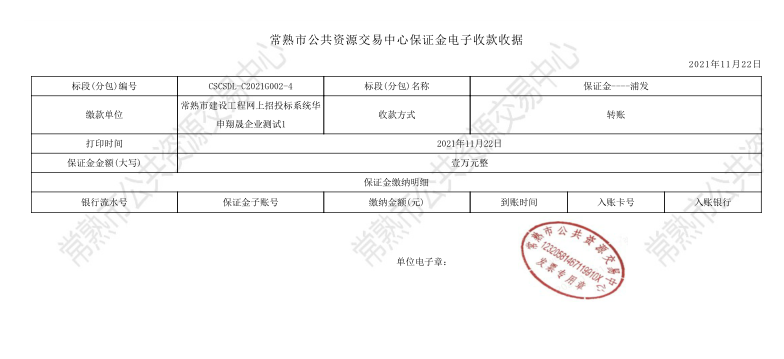 保函（测试环节）领取文件后，我的项目，采购，搜索项目，项目流程，右侧【保证金查询】，选择【电子保函平台】，生成子账号页面上【点此办理电子保函】，常熟市公共资源交易金融服务平台，需要使用ca锁登录。办理保函后，返回生成子账号页面，点击保函办理查询的【办理查询】。2021/12/20 17:11:32 周一答疑文件已领取招标文件的供应商看到更正公告后，需要登录业务系统才能下载更正公告的相关附件，我的项目，采购，搜索项目，项目流程，答疑文件下载。开标人员、上传投标文件先制作SZTF格式的投标文件，登录系统后，我的项目，采购，搜索项目，项目流程，【上传响应文件】，添加现场开标人员。点击【保存开标人员】。开标人员中如是空白，无法选择人员，必须返回主菜单，右上角，单位信息，开标人员信息，新增现场开标人员，，开标人员必须是公司员工，可为法定代表人、项目授权代表或经办人等，只能选择一人，只有开标人员才能进入开标室，负责提交文件、签到、开标时解密投标文件等。人员如有变化，也可再次更改，点击【选择】，改为另一人后，保存开标人员。保存开标人员以后，才能上传投标文件。点击【上传投标文件】，选择SZTF文件上传。点击模拟解密，可测试解密效果。如果模拟解密失败，双击etbp文件，再次插入CA锁生成投标文件后上传。如提示计算散列值失败，则是未将网站添加到兼容视图和信任站点中。投标文件的大小上限是70M，如超过该尺寸，将无法上传。供应商参加开标的人员必须和上传投标文件页面中录入的人员一致。如要变更该人员，且该人员不是项目的授权代表人，只需要在上传投标文件页面中直接修改。如要变更该人员，且该人员又是项目授权代表人，必须修改doc版本投标文件中的授权代表人名字，重新制作电子投标文件（SZTF和nSZTF文件），在系统中撤回已上传的投标文件，重新上传新投标文件。如招标文件中要求提供演示文件，并指定在系统中上传，投标人可在上传投标文件的页面上传演示文件的加密压缩包，压缩包内可容纳MP4格式的视频文件，容量小于150M。具体方法最终以招标文件中的条款为准。制作资格预审申请文件仅用于资格预审项目，资格后审项目请忽略。下载驱动和软件下载苏州市版投标文件制作软件http://218.4.45.172:8086/cssfzx/032004/032004002/20180320/6c5cc05b-2135-47ac-98dc-6a27a0a5f07c.html新建项目双击快捷方式，点击左上角新建工程按钮，浏览，选择szzs格式的资格预审文件（下载的招标文件如是压缩文件，必须先解压缩才能选中szzs文件）或szcs格式的资审澄清文件，打开，资格预审申请文件的工程文件格式是etbp，名称和路径可自定义，确定。浏览资格预审文件只能看一下，不能修改。包括项目基本信息、评标办法、招标文件正文。如有澄清文件，还有澄清说明文件，评标办法、资格预审文件正文都会从最新的澄清文件中引用。资审申请文件格式点击左下角【资审申请文件格式】，点击左侧【资审申请文件内容】，点击顶部【导入文档】按钮，导入制作完成的doc或pdf格式的资审申请文件。生成资格预审文件点击左下角【生成资格送审文件】，点击左侧【生成资格送审文件】，顶部，批量转换，提示转换成功。标书签章，点击右侧标书签章，顶部，签章，在文件指定位置签章。预览标书，只需要看一下，无法跳过。生成标书，跳出标书信息确认，插入主锁，确定，输入主锁密码，出现完成界面。SZSF格式的加密的资格预审申请文件和nSZSF格式的未加密的资格预审申请文件的默认保存路径：C:\Epoint\新点投标文件制作软件(苏州市版)\标书备份\，点击【复制电子标书】，可另存到其他地方。制作投标文件多分包对于各分包独立评审的多分包项目，投标人应先分别制作各分包的word版的投标文件，在投标文件制作工具中分别制作各分包的的投标文件（SZTF和nSZTF文件），在投标文件内容中分别上传各分包的word版的投标文件，开标一览表和小型微型分项报价分别填入各分包对应的内容。对于各分包统一评审的多分包项目，投标人只需制作一份word版的投标文件，在投标文件制作工具中选择第一包，在投标文件内容中分别上传已制作完成的word版的投标文件，再生成投标文件（SZTF和nSZTF文件）。开标一览表中的报价一般填写统一折扣率，如折扣率是80%，填入80，具体填写方法以招标文件中的要求为准。投标文件预处理先将doc或docx格式的投标文件制作完成，标题都应使用样式，以便转换为PDF时可自动生成书签。取消超链接：投标文件中如含有自动生成的目录或其他超链接，需要预处理，先复制一个投标文件doc文档，再打开这个文档，按快捷键CTRL+A选中全文，再按快捷键CTRL+SHIFT+F9取消所有超链接。取消嵌入字体：文件，选项，保存，取消嵌入字体取消打勾。因上传投标文件时大小有限制，对超过上限的文件，要提前进行处理。造成文件过大的原因，一般是word文档内图片过多、图片尺寸过大、图片采用无损格式等。方法一：投标文件中的图片应采用JPG格式，使用word自带的图片压缩功能进行批量压缩，先选中其中一张图片，在顶部工具栏上点击【格式】，压缩图片，选择96ppi，【仅应用于这张图片】取消打勾，这样就会对整个文档中的图片全部进行压缩处理。office2016的压缩效果要优于office2007。office2010以上版本效果较好，如文档尺寸仍然过大，采用方法二。方法二：投标文件中的图片应采用JPG格式，投标文件保存为docx文档，扩展名改为zip，使用winrar等压缩软件打开后，进入word\media文件夹，使用图片软件进行批量压缩。图片软件可使用法国免费软件XnViewMP（工具-批量转换-输出-设置），下载地址：32位：https://download.xnview.com/XnViewMP-win.exe64位：https://download.xnview.com/XnViewMP-win-x64.exe压缩完成后在维持文件夹原结构的前提下，使用winrar打包成zip文件，扩展名改为docx，即可正常打开。2018/09/17 11:22:29 周一修改文档压缩方法三：将word转换为PDF，office2007及以上版本带有另存为PDF的功能。在另存为对话框中，选择PDF格式以后，点击选项，勾选创建书签时使用标题，否则word中的标题样式无法转换为PDF文件中的书签。2019/02/20 17:12:28 周三下载驱动和软件下载苏州市版投标文件制作软件http://218.4.45.172:8086/cssfzx/032004/032004002/20180320/6c5cc05b-2135-47ac-98dc-6a27a0a5f07c.html安装前关闭所有网页和文档，安装投标文件制作软件，装完自动安装驱动，更新站点列表选择苏州地区。运行投标文件制作软件，更新站点列表中选择常熟。运行桌面上的快捷方式【新点检测工具（江苏省互联互通版）】，检查驱动是否更新，如有更新，应进行升级。windows10系统上，应先安装office2016，再安装投标工具。如在安装投标工具后再安装office2016x64，需要先卸载掉microsoft office access database engine 2007，装完office2016以后，运行C:\Epoint\新点投标文件制作软件（苏州版）\Driver\Access2007驱动.exe，否则打开投标工具软件时会报错。新建项目双击快捷方式，点击左上角新建工程按钮，浏览，选择szzf格式的招标文件（下载的招标文件如是压缩文件，必须先解压缩才能选中szzf文件）或SZCF格式的答疑文件，打开，投标文件的工程文件格式是etbp，名称和路径可自定义，确定。浏览招标文件只能看一下，不能修改。包括招标基本信息、评标办法、招标文件正文。如有答疑文件，还有答疑说明文件，评标办法、招标文件正文都会从最新的答疑文件中引用。投标文件格式投标文件内容点击左下角投标文件格式，再点击投标文件内容，点击顶部导入文档按钮，导入制作完成的doc格式的投标文件。如安装了MS office，这里可以直接导入doc文件，如果仅安装了WPS，此处将不支持导入doc文件，需要先将doc文件转换成PDF文件再导入。上传的文件容量上限是50MB，如doc文件较大，可先进行图片批量压缩，再转换为PDF文件再上传。投标文件资格证明文件如果已包含在投标文件中，可以不导入，如投标文件容量过大，可将这部分分出来，在这里导入。如招标文件没有选择这个组件，投标文件制作工具中将不显示该部分。开标一览表只要填写投标价格。这里没有保存按钮，内容自动保存。小型微型分项报价如招标文件中未包含此项报价，则忽略此处的说明，此项不需要填写。如包含此项报价，且投标人为小微企业，该项报价等于投标价格，不需要乘以折扣率。如投标人非小微企业，此项不需要填写。点击左上角新增按钮，在弹出的对话框中，填写属于小微企业的内容，包括编码（即序号）、分项名称（即分包名称）、单价、数量、总价、是否小微企业、实施企业。是否小微下拉菜单中选小型企业或微型企业。数量只能填入整数，如招标文件中数量是小数，此处填入1，当作1批，单价和总价均填入总价。小微企业名录：http://xwqy.gsxt.gov.cn/划分标准：http://www.miit.gov.cn/newweb/n1146285/n1146352/n3054355/n3057278/n3057286/c3592332/part/3592333.pdf自测页面：http://202.106.120.146/baosong/appweb/orgScale.html生成投标文件批量转换开标一览表、小型微型分项报价，这两个文档需要转换，点击转换标书列下的【转换】按钮。如已填写小微企业的内容，但此处的小微企业项没有打勾，无法转换，或转换出错，需要重新安装软件。标书签章转换完成后，自动跳转到标书签章环节。投标文件内容、证明材料需要签章，点击右侧标书签章列下的【标书签章】按钮，在新窗口中的顶部工具栏中点击【签章】，输入CA锁的密码，选择普通签章（还有批量签章和骑缝签章，一般不需要），根据招标文件要求，在投标文件的指定位置，签署公司签章和法定代表人鉴章。预览标书只需要看一下，无法跳过。生成标书跳出标书信息确认，插入主锁，确定，输入主锁密码，出现完成界面。SZTF格式的加密的投标文件和nSZTF格式的未加密的投标文件的默认保存路径：C:\Epoint\新点投标文件制作软件(苏州市版)\标书备份\，点击【复制电子标书】，可另存到其他地方。2019/06/20 11:24:55 周四针对答疑文件制作投标文件如代理机构发布了更正公告，供应商下载附件（包含sczf的答疑文件）以后，使用投标文件制作工具打开etbp格式的工程文件，【浏览招标文件】，点击【导入答疑文件】，导入最新的szcf格式的答疑文件，弹出答疑文件变更说明窗口，勾选全选，确定。投标文件格式中，投标文件内容会重置，需要供应商导入更新后的doc版本的投标文件，开标一览表、小型微型分项报价仍然会保留以前的内容，可自行调整。生成投标文件的过程和以前相同。2018/08/06 16:11:17 周一线下开标参加开标人员供应商参加开标的人员必须和上传投标文件页面中录入的人员一致。该人员必须携带身份证。授权代表应到场，携带身份证，答辩、二次报价等环节需要授权代表签字。签到时开标人员需要使用身份证在身份证阅读器上签到，还需要通过人脸识别，故请勿携带临时身份证，身份证如有遗失，最好提前更换开标人员。参加项目时尽可能派遣两人作为开标人员，一主一备。开标人员应提前检查身份证是否有效，如是否具有磁性等。携带的物品CA锁、回执函（采购交易领取招标文件的确认单）、保证金收款收据、未加密的电子投标文件（nSZTF文件）等。CA锁、回执函（采购交易领取招标文件的确认单）必须携带，回执码在签到时提供，CA锁用于解密加密的电子投标文件。如未携带将导致废标。保证金收款收据一般也需要提供，用于备查。未携带不废标。投标人应将未加密的电子投标文件（nSZTF文件）复制到优盘内，并进行密封，密封包装表面应注明项目名称、项目编号、投标人名称，加盖投标人公章，并在开标时间前提交。如投标人代表使用CA锁解密失败，代理机构工作人员可上传对应的nSZTF格式的电子投标文件。如解密失败，投标人又未按规定提交nSZTF格式的电子投标文件，则该投标人对于本项目的投标作无效投标处理。2019/05/06 16:39:17 周一开标后下载中标通知书中标人查看通知书：我的项目，采购，搜索项目，项目流程，结果通知书查看，在打开的新窗口中使用浏览器的打印功能打印，但无法直接下载。未中标人查看通知书：主界面右上角，消息提醒，在提醒中查看。标书费发票开标前供应商缴纳的标书费将转账到中金支付有限公司，开标结束后再转到代理机构账户中。这种方法用于确保开标前投标人名称保密。标书费内包含代理机构收取的【标书费总额-5】元、中金支付有限公司收取的转账费5元，2019年3月13日开始，代理机构向供应商开具【标书费总额-5】元的发票，供应商登录业务系统后打印中金转账费5元的发票，发票上销售方的名称是江苏国泰新点软件有限公司。登录业务系统后，右侧蓝色辅助管理工作栏，【电子发票】，【开票信息管理】中填写纳税人识别号、公司地址、电话、开户银行、开户账号、手机号、公司邮箱等，确认修改。右侧蓝色辅助管理工作栏，【电子发票】，【电子发票管理】，开票状态选全部，搜索开标3个工作日后的项目，申请电子发票，选择项目，【确定选择】。根据提示进行后续操作。异常保证金退款账号错误如供应商将保证金汇入错误的虚拟母账号，需要提供保证金退款申请、网上银行电子回单，至交易中心加盖公章、财务章、法定代表人章，然后将原件送到银行进行退款。如汇入了错误的虚拟子账号，还需要该子账号所涉及项目的代理机构出具证明。保证金退款申请常熟市公共资源交易中心：×年×月×日，我司通过网上银行（开户行：×××；户名：×××；账号：×××）缴纳项目编号×××项目名称×××的投标保证金，因操作失误，将投标保证金汇入了另一账号（开户行：×××；户名：×××；账号：×××），现申请退款。申请单位：×××申请时间：××年××月××日2019/01/30 13:50:54 周三公司名称变更如供应商因公司更名导致无法收到保证金退款，需要提供工商局出具的公司名称变更说明、保证金退款申请、网上银行电子回单，至交易中心加盖公章、财务章、法定代表人章，然后将原件送到银行进行退款。保证金退款申请常熟市公共资源交易中心：×年×月×日，我司通过网上银行（开户行：×××；户名：×××；账号：×××）缴纳项目编号×××项目名称×××的投标保证金，×年×月×日，我司名称由×变更为×，导致无法收到保证金退款。现申请退款。申请单位：×××申请时间：××年××月××日2020/03/27 10:25:22 周五不见面开标系统准备工作应使用internet explorer11浏览器。先安装驱动程序，与投标文件制作工具中的驱动一致。IE的internet选项中，将网址加入可信站点，自定义级别中，启用所有activex控件，下载中三项启用。菜单，工具，弹出窗口阻止程序，关闭弹出窗口阻止程序。如开标室画面黑屏，需要另外安装flashplayer，https://www.flash.cn/，下载官方版安装，重启IE浏览器。如仍黑屏，重置IE设置。新版本的不见面开标系统需要下载新点直播播放器：https://download.bqpoint.com/download/downloadprodetail.html?SourceFrom=Down&SoftGuid=55aa4e06-c384-4005-bcb9-48932d410fd4&_dialogId_=EF9D383F-94E8-44BB-87AA-3F4D346B6322&_winid=w3744&_t=106204https://download.bqpoint.com/download/downloaddetail.html?SourceFrom=Down&SoftGuid=55aa4e06-c384-4005-bcb9-48932d410fd4投标人端网址http://222.92.204.19:81/BidOpeningNEW/bidopeninghallaction/hall/login图文操作手册、sha256生成工具下载http://218.4.45.172:8086/cssfzx/032004/032004002/20200805/7f907b1f-fde6-4b8e-8ea5-5014fca8ef75.html建议开标前投标人先按照手册的介绍调试软件环境，并尝试登录不见面系统测试。fHash64-2.2.3-win64：sha256生成工具。windows命令行检测：如文件路径是D:\1.xlsx，输入certutil -hashfile D:\1.xlsx SHA256。使用说明基本操作右上角，登录，选择投标人，使用企业CA锁或用户名密码登录系统。如使用CA锁登录，插锁后等到浏览器右下角弹出已导入2个证书的提示后再进行登录。如CA锁无法登录，点击右上角环境修复。进入不见面开标大厅，左侧选择我的项目，选择即将开标的项目。出现开标流程后仔细查看，点击我已阅读。页面右上方有“返回”按钮，点击返回项目列表页面；左侧中间是开标环节展示，不同开标过程展示不同的内容；右上部分为直播，直播开标场景，代理机构人员开启直播直接即可观看，点击视频下方的下拉列表，可以挑选不同的摄像头；右侧下方是公告栏，主要展示阶段信息、代理机构人员切换视频、暂停、解密等信息；点击右上角放大镜可查看更多；互动交流中可输入文字或发送文件。如代理机构分享了屏幕，投标人点击主持人桌面分享，可以听到主持人现场的讲话，并且查看到主持人的桌面操作。等待开标开标时间未到前，投标人选择对应标段进入开标会议室，等候开标。公布投标人到开标时间时，观看代理机构公布投标人。查看投标人名单在代理机构公布投标人后，查看投标人名单。撤销的单位无需参加后续流程。投标人解密政府采购项目使用企业CA锁解密投标文件，工程建设项目使用项目经理锁解密投标文件。解密时需要输入CA锁密码。批量导入观看代理机构导入投标文件。唱标观看投标文件报价。开标结束开标结束后投标人仍应驻留在电脑前，答辩、澄清仍将通过不见面系统完成。答辩评标室中代理机构使用其账号登录，投标人在异地登录。投标人代表应全程参加开评标过程，不擅自离开，等待代理机构人员随时通过私聊进行答辩。代理机构人员在开标室页面上点击左下角的【私聊】，跳出私聊窗口，在其中发布的内容只有代理机构的人员才能看到，其他投标人无法查看。私聊过程支持传输语音、文字、文档。语音答辩通过双方麦克风完成。澄清通过语音或文字完成答辩过程后，投标人需要接收代理机构发来的doc版本的澄清文件，填写答复内容，将其另存为pdf文件，点击电脑桌面上的【新点检测工具(江苏省互联互通版)】快捷方式，进入新点检测工具（安装新点驱动或投标工具后自带），点击顶部的【签章显示】。进入签章工具页面，点击【打开】，选择pdf文件，导入后点击【签章】按钮签章。完成签章后，通过私聊窗口的上传文件按钮上传pdf文件，发送给代理机构的人员。附件代理机构如在招标文件中要求投标人提供附件，投标人无法在投标文件工具中提供，应按照招标文件中规定的文件要求通过winrar将指定文件压缩并加密为单个rar文件，设置3%的恢复记录，文件容量1G以内，将加密文件拖到fhash中生成sha256码，在doc格式的投标文件的指定位置填写压缩文件名称（分包号+日期+时间，如XXXX-Z2021GXXX-20210802210908）、sha256码（不区分大小写）、密码（英文大小写+符号+数字，12位以上）。将doc版的投标文件使用投标文件制作工具生成sztf文件后上传到系统。如招标文件中要求在系统中上传文件，投标人可在上传投标文件的页面上传演示文件的加密压缩包。开标解密完成后，代理机构才能查看投标文件中的sha256码和密码，解密文件。如投标文件中的sha256码与压缩文件的sha256码不符合，或投标文件中提供的密码无法解密，或压缩文件损坏无法解密，文件均作废。具体方法最终以招标文件中的条款为准。演示投标人按照招标文件中规定的视频要求（如15分钟150MB，音视频总码率1365kbps，mp4格式，视频使用h264或h265编码等），将演示内容制作为视频，通过winrar将指定文件压缩并加密为单个rar文件，设置3%的恢复记录，将加密文件拖到fhash中生成sha256码，在投标文件的指定位置填写压缩文件名称（分包号+日期+时间，如XXXX-Z2021GXXX-20210802210908）、sha256码（不区分大小写）、密码（英文大小写+符号+数字，12位以上）。将doc版的投标文件使用投标文件制作工具生成sztf文件后上传到系统。如招标文件中要求在系统中上传演示文件，投标人可在上传投标文件的页面上传演示文件的加密压缩包。开标解密完成后，代理机构才能查看投标文件中的sha256码和密码，解密文件，播放视频。如投标文件中的sha256码与压缩文件的sha256码不符合，或投标文件中提供的密码无法解密，或压缩文件损坏无法解密，文件均作废。具体方法最终以招标文件中的条款为准。最后报价在代理机构通知准备最后报价后，代理机构工作人员将最后报价的doc格式的文件格式发布在互动交流（相当于群聊）中，各投标人下载文档，填写，在word中另存为pdf，打开新点检测工具，签章测试，使用CA锁在pdf上签章。投标人使用winrar等软件对pdf文件进行加密，密码应包括英文大小写、数字、符号，长度12位以上。根据代理机构的通知，投标人在规定时限内将加密文件发布在互动交流中。所有投标人的加密文件上传完成后，按照代理机构工作人员的通知，投标人将压缩文件的密码发布在互动交流中。代理机构解密后公布所有投标人的最后报价。如投标人在互动交流中发布多个文件，以第一个文件为准；如超过上传文件的规定时限，或密码不符，无法解密，或文件损坏，或报价超过预算，或遗漏签章，均作无效报价处理。具体方法最终以招标文件中的条款为准。选标段采用统一评审的项目，开标前代理机构通知采购人评委携带CA锁。评审结束后获得入围投标人名单，按排名令其选择分包，代理机构将所要签署的文件通过私聊发给投标人，在其使用驱动中的签章工具签章后通过私聊发给代理机构，然后代理机构和采购人评委使用CA锁分别签章。2021/11/30 21:00:51 周二采购代理端网址外网：http://222.92.204.19:81/BidOpeningNEW/bidopeninghallaction/hall/login内网：http://172.28.30.11:8081/BidOpeningNEW/bidopeninghallaction/hall/login操作流程特殊事项招标文件范本详见采购业务交流管理群（群号：733247367）中的不见面范本。谈判、询价项目中多个相同的最低报价的处理办法，暂时以方法一为准。方法一：有多个相同的最低报价时，先上传电子响应文件的最低报价供应商获得成交。方法二：如要使用随机抽签，根据上传投标文件的时间，将13:24:15转换为小数13.2415，设a=最低价相同的投标人上传投标文件时间的总和，b=最低价相同的投标人数量×12，a＞b，取次高值的公司，a≤b，取最高值的公司。方法三：放弃。随机抽签，将上传投标文件的时间转换为小数，每个时间减去平均值的绝对值，其最低值获得成交。该方法在两个公司时返回相同值，无效。方法四：投标文件上传时间转换为小数后乘以上传投标文件的名次，求标准差，投标文件上传时间减去标准差，其最低值获得成交。该方法在两个公司时有可能返回相同值，无效。磋商、谈判及公开招标改方式，在不见面开标系统中操作到解密环节后停止，登录评标系统导入投标文件，避免在不见面开标系统中公开首次报价。多分包项目，可将每个分包先操作到解密环节，再解密前来现场的投标人的投标文件，同时其他投标人将远程解密，以便提高开标速度。基本操作右上角，登录，选择招标代理，使用企业CA锁或用户名密码登录系统。如CA锁无法登录，点击右上角环境修复。进入不见面开标大厅，左侧选择我的项目，选择即将开标的项目。进入项目后，顶部功能菜单中，【异常情况】用于输入异常，【人员列表】用于查看在线或离线的投标人、招标人、监管人、公证人、交易中心人员等。【交流控制】中【允许群聊】，表示代理机构人员在下方【互动交流】中通过语音或文字与所有投标人交流；【允许私聊】，表示代理机构人员可选择其中一个投标人对话，启用以后在下方点击私聊按钮，在弹出的菜单中选择一个投标人，私聊用于代理机构和单个投标人交谈，可传输语音、文件。【直播控制】中，【开启直播】表示将开标室大厅的监控摄像机画面提供给投标人，在右上角的视频框内显示，下面有切换摄像机的下拉菜单。【分享屏幕】表示将代理机构端的屏幕分享给投标人，启用后才能听到声音。如不需要使用语音功能，不需要启用分享屏幕功能。在评标区中，应注意检查分享屏幕的状态。【开启摄像头】表示将代理机构端所在电脑的摄像头画面分享给投标人。公布投标人名单点击【公布投标人】，等待60秒，只需查看。等待结束后点击下面的按钮，进入投标人解密环节。投标人解密开始投标人解密，此处显示所有投标人，如上传投标文件的投标人数量＜3，作废标处理，点击【终止开标】，【直播结束】。如是公开招标项目，同意改方式，在评委、投标人等均同意后，在不见面大厅中通知投标人全部到场，准备解密，如投标人未出现，需要在业务系统中的【报名查看】中查看领取招标文件的投标人代表，与其取得联系，通知其上线。并继续操作，点击【开始抽签】。解密完成后停止操作，为防止公布首次报价，应转到开评标系统中导入投标文件。如上传投标文件的投标人数量≥3，等待60秒后点击【开始抽签】（实际是开始解密），显示投标人上传的投标文件，等待投标人完成解密，完成解密的文件将会变成绿色。如投标人解密时间过长，需要在招标文件中做出规定，如60分钟未完成解密作废标处理。如投标人没有及时解密，代理机构可在业务系统中查看投标人联系人，致电询问、督促。业务管理-开标前-报名查看，选择对应的项目。也可等待到招标文件中规定的解密截止时间为止，作废标处理。系统中每轮解密时间是10分钟，超过时间后可再次延长。解密时间以不见面大厅的时间为准。如投标人到现场解密，代理机构应先在代理机构端中操作到投标人解密环节，然后使用投标人的CA锁以其身份登录不见面开标系统，输入CA锁密码完成解密。全部解密完成后，再登录代理机构端，结束解密环节。导入投标文件所有投标人解密完成后，点击【批量导入】，批量导入投标文件。公布报价导入完成后，此处没有电声唱标，各投标人在网页端查看报价。等待60秒。开标结束点击【开标结束】，代理机构可打印投标人和报价名单。不要点击最下方的【直播结束】，否则所有功能均被禁用，代理机构将无法与投标人联系。需要等到项目结束，公布结果后再点击。对于一些特殊项目，如无法操作到直播结束环节，代理机构应在顶部的交流控制中关闭群聊、私聊，直播控制中关闭直播、关闭分享屏幕、摄像头等。答辩评标室中代理机构使用其账号登录，投标人在异地登录。投标人代表应全程参加开评标过程，不擅自离开，等待代理机构人员随时通过私聊进行答辩。代理机构人员在开标室页面上点击左下角的【私聊】，跳出私聊窗口，在其中发布的内容只有代理机构的人员才能看到，其他投标人无法查看。私聊过程支持传输语音、文字、文档。语音答辩通过双方麦克风完成。澄清通过语音或文字完成答辩过程后，投标人需要接收代理机构发来的doc版本的澄清文件，填写答复内容，将其另存为pdf文件，点击电脑桌面上的【新点检测工具(江苏省互联互通版)】快捷方式，进入新点检测工具（安装新点驱动或投标工具后自带），点击顶部的【签章显示】。进入签章工具页面，点击【打开】，选择pdf文件，导入后点击【签章】按钮签章。完成签章后，通过私聊窗口的上传文件按钮上传pdf文件，发送给代理机构的人员。附件代理机构如在招标文件中要求投标人提供附件，投标人无法在投标文件工具中提供，应按照招标文件中规定的文件要求通过winrar将指定文件压缩并加密为单个rar文件，设置3%的恢复记录，文件容量1G以内，将加密文件拖到fhash中生成sha256码，在doc格式的投标文件的指定位置填写压缩文件名称（分包号+日期+时间，如XXXX-Z2021GXXX-20210802210908）、sha256码（不区分大小写）、密码（英文大小写+符号+数字，12位以上）。将doc版的投标文件使用投标文件制作工具生成sztf文件后上传到系统。如招标文件中要求在系统中上传文件，投标人可在上传投标文件的页面上传演示文件的加密压缩包。开标解密完成后，代理机构才能查看投标文件中的sha256码和密码，解密文件。如投标文件中的sha256码与压缩文件的sha256码不符合，或投标文件中提供的密码无法解密，或压缩文件损坏无法解密，文件均作废。具体方法最终以招标文件中的条款为准。演示投标人按照招标文件中规定的视频要求（如15分钟150MB，音视频总码率1365kbps，mp4格式，视频使用h264或h265编码等），将演示内容制作为视频，通过winrar将指定文件压缩并加密为单个rar文件，设置3%的恢复记录，将加密文件拖到fhash中生成sha256码，在投标文件的指定位置填写压缩文件名称（分包号+日期+时间，如XXXX-Z2021GXXX-20210802210908）、sha256码（不区分大小写）、密码（英文大小写+符号+数字，12位以上）。将doc版的投标文件使用投标文件制作工具生成sztf文件后上传到系统。如招标文件中要求在系统中上传演示文件，投标人可在上传投标文件的页面上传演示文件的加密压缩包。开标解密完成后，代理机构才能查看投标文件中的sha256码和密码，解密文件，播放视频。如投标文件中的sha256码与压缩文件的sha256码不符合，或投标文件中提供的密码无法解密，或压缩文件损坏无法解密，文件均作废。具体方法最终以招标文件中的条款为准。最后报价在代理机构通知准备最后报价后，代理机构工作人员将最后报价的doc格式的文件格式发布在互动交流（相当于群聊）中，各投标人下载文档，填写，在word中另存为pdf，打开新点检测工具，签章测试，使用CA锁在pdf上签章。投标人使用winrar等软件对pdf文件进行加密，密码应包括英文大小写、数字、符号，长度12位以上。根据代理机构的通知，投标人在规定时限内将加密文件发布在互动交流中。所有投标人的加密文件上传完成后，按照代理机构工作人员的通知，投标人将压缩文件的密码发布在互动交流中。代理机构解密后公布所有投标人的最后报价。如投标人在互动交流中发布多个文件，以第一个文件为准；如超过上传文件的规定时限，或密码不符，无法解密，或文件损坏，或报价超过预算，或遗漏签章，均作无效报价处理。具体方法最终以招标文件中的条款为准。选标段采用统一评审的项目，开标前代理机构通知采购人评委携带CA锁。评审结束后获得入围投标人名单，按排名令其选择分包，代理机构将所要签署的文件通过私聊发给投标人，在其使用驱动中的签章工具签章后通过私聊发给代理机构，然后代理机构和采购人评委使用CA锁分别签章。2021/11/30 21:00:51 周二抽签在投标人的综合评分相同等情况下需要使用抽签。使用不重复的随机数20220131a.xlsm产生不重复的随机整数序列。在发布招标文件时，代理机构将该文件放在压缩包中，供投标人查看文件代码，以增加透明度。在不见面开标大厅中，代理机构启用共享桌面，投标人选择主持人桌面分享，查看代理机构的抽签过程。代理机构在抽签过程中，可使用powerpoint录制抽签过程，另存为mp4文件，发到群聊中，如有投标人无法查看画面，可下载视频观看抽签过程。2022/02/01 13:52:20 周二公布结果先制作评标报告，将各投标人的得分及排名制作为pdf文件，在群聊中发布。群聊的对话框中无法粘贴并发送图片，但可发送文件。管理端http://222.92.204.19:81/BidOpening/bidopeninghallaction/hall/managerlogin2019/12/02 10:17:52 周一代理端中结束开标后，将导致所有功能被禁用，无法与投标人联系，在管理端中，标段维护，标段编号中搜索项目编号，重置开标结束。2021/01/08 10:25:58 周五标段维护正常情况下每天0点将自动同步今日开标项目，如开标前项目未显示，同步今日标段。在代理机构端中应输入项目编号的全称，区分大小写。2021/04/19 08:51:32 周一查看镇级的摄像头画面登录管理端后，标段维护，右上角选择历史项目，搜索测试（全流程测试项目测试标段二），选择第二个项目，详情，放大镜，右下角，选择需要查看的开标室，保存开标室。再登录会员端的test2账号。2022/05/10 13:28:23 周二